Rubric for AS Funding ProposalsLast Revised: March 1, 2020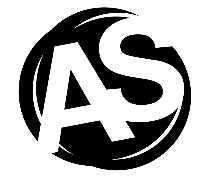 (3)(2)(2)(1)ScoreImpact to WWU StudentsThe proposal demonstrates a strong benefit to many WWU students.The proposal demonstrates some benefit to general WWU students.The proposal demonstrates little or no benefit to WWU Students.The proposal demonstrates little or no benefit to WWU Students.Feasibility & EffectivenessThe proposal clearly demonstrates that it will be effective in achieving its goals.The proposal shows some ability to achieve its goals.The proposal does not express how it will achieve its goals.The proposal does not express how it will achieve its goals.Demonstrated NeedThe proposal clearly addresses a demonstrated need for funding.The proposal demonstrates some need for funding.The proposal does not adequately demonstrate a need for funding.The proposal does not adequately demonstrate a need for funding.Equity & InclusionThe proposal demonstrates a strong commitment to equity and inclusion of marginalized students.The proposal demonstrates some commitment to equity and inclusion of marginalized students.The proposal demonstrates little or no commitment to equity and inclusion of marginalized students.The proposal demonstrates little or no commitment to equity and inclusion of marginalized students.AS & WWU MissionThe proposal clearly advances the mission of the AS and WWU.The proposal demonstrates some alignment to the AS and WWU mission.The proposal demonstrates little or no alignment to the AS or WWU mission.The proposal demonstrates little or no alignment to the AS or WWU mission.Office MissionThe proposal clearly advances the mission of the AS office.The proposal demonstrates some alignment to the office’s mission.The proposal demonstrates little or no alignment to the office’s mission.The proposal demonstrates little or no alignment to the office’s mission.Environmental Impact(if applicable)The proposal has a positive impact on the environment and encourages environmental awareness.The proposal has a neutral impact on the environment.The proposal has a negative impact on the environment.The proposal has a negative impact on the environment.Achievement of Objectives (for proposals to operationalize grants)The proposal to operationalize a grant clearly demonstrates that the grant was effective in achieving its goals.The proposal to operationalize a grant demonstrates that the grant was somewhat effective in achieving its goals.The proposal does not demonstrate that the grant was effective it’s goals.The proposal does not demonstrate that the grant was effective it’s goals.